Пресс-релиз:9 октября - Всемирный день паллиативной и хосписной помощиВсемирный день хосписной и паллиативной помощи (World Hospice and Palliative Care Day) отмечается во вторую субботу октября. В 2021 году этот день приходится на 9 октября. 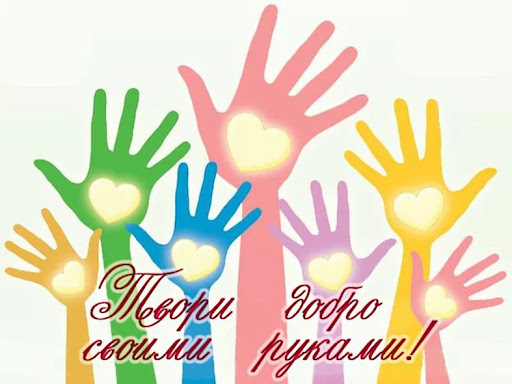 Цели Всемирного Дня хосписной и паллиативной помощи заключаются:в повышении информированности мировой общественности о проблемах паллиативной помощи и хосписов,в содействии созданию условий для того, чтобы люди могли выразить свои мнения о проблеме;в повышении понимания медицинских, социальных, практических и духовных потребностей людей, имеющих неизлечимые заболевания и членов их семей;в содействии становлению и развитию благотворительных фондов, способных поддерживать и развивать движение хосписной и паллиативной помощи во всем мире.Первый хоспис в Советском Союзе был создан в Санкт-Петербурге в 1990 году.В Беларуси первой организацией по оказанию данного вида помощи является общественная благотворительная организация «Белорусский детский хоспис», который осуществляет свою деятельность с октября 1994 года.Как отдельную отрасль медицины Всемирная организация здравоохранения (ВОЗ) ввела паллиативную помощь в 1982 году. Сначала ее определяли как уход за человеком в последние дни его жизни. В 2002 году ВОЗ расширила понятие паллиативной помощи. Сегодня наиболее широко применяется следующее определение:Паллиативная помощь – это комплексный подход, цель которого – обеспечить максимальное качество жизни пациента с неизлечимым (смертельным) заболеванием и членов его семьи, путем предупреждения и облегчения страданий благодаря раннему выявлению и точному диагностированию (оценке) возникающих проблем и проведения адекватных лечебных мероприятий (при болевом синдроме и других нарушениях жизнедеятельности), а также предоставление психосоциальной и моральной поддержки.Паллиативная медицинская помощь может потребоваться при многих других нарушениях, в том числе почечной недостаточности, хронических заболеваниях печени, рассеянном склерозе, болезни Паркинсона, ревматоидном артрите, неврологических заболеваниях, деменции, врожденных нарушениях и туберкулезе с лекарственной устойчивостью.Паллиативная медицинская помощь особенно эффективна, когда к ней обращаются на раннем этапе болезни. Ее раннее оказание не только улучшает качество жизни пациентов, но и сокращает ненужную госпитализацию и использование медицинских служб.ВОЗ отдельно дает определение паллиативной помощи детям. Паллиативная помощь детям – это активная всесторонняя забота о физическом состоянии, умственном развитии и душевном состоянии ребенка, которая также предусматривает предоставление поддержки семье.Впервые в республике определение паллиативной медицинской помощи законодательно закреплено в 2014 году Законом о здравоохранении, как вид медицинской помощи, оказываемой при наличии у пациента неизлечимых, ограничивающих продолжительность жизни заболеваний, требующих применения методов оказания медицинской помощи, направленных на избавление от боли и облегчение других проявлений заболеваний, когда возможности иных методов оказания медицинской помощи исчерпаны, в целях улучшения качества жизни пациента.Первым республиканским учреждением по оказанию паллиативной медицинской помощи стало государственное учреждение «Республиканский клинический центр паллиативной медицинской помощи детям», который начал свою работу с августа 2016 года.Основными принципами паллиативной медицинской помощи являются:доступность паллиативной медицинской помощи;непрерывность мероприятий паллиативной медицинской помощи;избавление от боли и облегчение других проявлений заболевания;индивидуальный подход;комплексный подход.Паллиативная медицинская помощь оказывается государственными организациями здравоохранения и иными организациями:в стационарных условиях;в амбулаторных условиях - в кабинетах (центрах) паллиативной медицинской помощи;в условиях отделений дневного пребывания;вне организаций здравоохранения - выездной патронажной службой паллиативной медицинской помощи кабинета (центра) паллиативной медицинской помощи.Настоящая хосписная и паллиативная помощь призвана удовлетворить физические и духовные потребности больного, она дает возможность тяжелобольным людям жить без боли, страха и одиночества.«Помощь другим важна и для самого помогающего. Только активная помощь другим может как-то успокоить нашу совесть, которая все же должна быть беспокойной» (академик Д. Лихачев).8 октября в ГУЗ «Гомельская городская клиническая больница N 4» с 9.00 до 10.00 по телефону 8 (0232) 93-07-24 будет работать «прямая» телефонная линия, на интересующие вопросы ответит врач-терапевт (заведующий) отделения паллиативной медицинской помощи Ксензов Николай Леонидович.Ольга Серова, инстуктор-валеолог                                                              государственного учреждения                                                                                           «Петриковский районный центр                                                                                                     гигиены и эпидемиологии»